Név: __________________________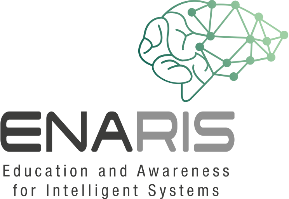 Zöld portfólióm 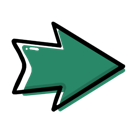 Mennyi időt töltök az okostelefonomon?Írd le, hogy az elmúlt három napon mennyi ideig használtad az okostelefonodat. Android-felhasználóként megkeresheted a "Digitális jóllét" funkciót a beállításokban, iPhone-felhasználóként pedig előhívhatod a "Képernyőidő" funkciót.Az összefoglaló adatok alatt az egyes alkalmazások használati ideje van lebontva. Mennyi időt töltesz a kedvenc alkalmazásaidban? Beszéljetek erről a csoporttagjaiddal!Ennyi időt töltök az okostelefonomon: 1. nap: _______2. nap: _______3. nap: _______Mennyi adatot fogyasztok?Minden mobiltelefonon szabályozható az adatforgalom vagy az adatfogyasztás. Próbáld meg dokumentálni az elmúlt három nap adatfogyasztását, és ha lehetséges, írd fel a leggyakrabban használt alkalmazások nevét és adatfogyasztását is. Ennyi adatot fogyasztok: 1. nap: _______2. nap: _______3. nap: _______Ezeket az alkalmazásokat használom a legtöbbet:Matematikusok számára: Gigabájtonként 140 g CO2 keletkezik - Mennyi CO2-t termel az adatfogyasztásod?Mennyi CO2-t termel a kedvenc weboldalam? Angolul tudóknak:A https://www.websitecarbon.com/ weboldalon keresztül meghatározható a legtöbb weboldal CO2-kibocsátása. Ehhez írd be a weboldal keresősávjába a megfelelő linket, és kattints a "számítás" gombra. Adj meg legalább három weboldalt, és írd le a CO2-kibocsátást, valamint egy összehasonlítást (pl. a CO2 lebontásához szükséges fák számát és az ebből származó elektromos energiát egy autó működtetéséhez). Egy kis összehasonlítás: egy átlagos oldalnak kb. 6,8 gramm CO2-re van szüksége megtekintésenként, a leghatékonyabb Elon és Kimbal Musk honlapja (www.muskfoundation.org), és mindössze 0,009 gramm CO2-t igényel.Hogyan találod meg a weboldalt? Az energiatakarékosság érdekében ezentúl minden weboldalnak ennyire minimalistának kellene lennie?Honlap 1: _________________________ CO2-fogyasztás: __________Honlap 2: _________________________ CO2-fogyasztás: _________Weboldal 3: _______________________ CO2-fogyasztás: __________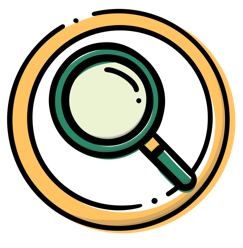 Mennyi energiára van szüksége a keresőmotoroknak?A Google felfedett egy szigorúan őrzött titkot: adatközpontjainak energiaigényét. A "New York Times" beszámolója szerint a vállalat folyamatosan 260 millió wattot fogyaszt - ez körülbelül egy atomerőmű termelési kapacitásának negyede, és egy 200 ezer háztartást számláló város ellátásához elegendő. E gigantikus szám ellenére az embereknek el kellene gondolkodniuk azon, hogy mennyi energiát takarítanának meg a Google használatával - mondta a lapnak Urs Hoelzle, a cég alelnöke. Ha például lekérdeznek egy keresőmotort, nem kell a könyvtárba autózni, és így benzint spórolnak.
Kutatómunka: Milyen "zöld", alternatív keresőmotorok vannak? Milyen előnyei és hátrányai vannak ezeknek? Valóban környezetbarátabbak ezek a keresőmotorok, mint a Google?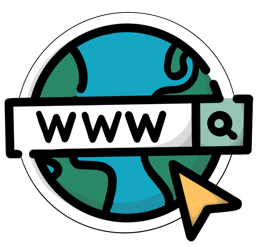 A CO2-mérlegemSzámold ki a mindennapi CO2-fogyasztásod a Klima Arena CO2-kalkulátorán keresztül: klima-arena-jugend.co2-rechner.deÍrd le, milyen dolgok voltak meglepőek! Mire szeretnél jobban odafigyelni?
Alternatívaként használhatod a WWF kalkulátorát is. Ez németül és angolul is elérhető: a német kérdőív: www.wwf.de/themen-projekte/klima-energie/wwf-klimarechneraz angol nyelvű kérdőív: footprint.wwf.org.uk/#/questionnaire
És mit tehetek most?Most már nagyon intenzíven foglalkoztál a fogyasztásoddal, már hallottál néhány intézkedésről, és kaptál néhány tippet a weboldalakról is. Gyűjts még több lehetőséget az energiatakarékosságra és a környezetvédelemre a digitális eszközökkel.